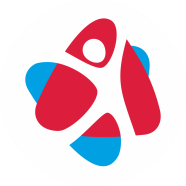 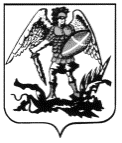 МИНИСТЕРСТВО ЗДРАВООХРАНЕНИЯ АРХАНГЕЛЬСКОЙ ОБЛАСТИгосударственное бюджетное учреждение  здравоохранения Архангельской области«АРХАНГЕЛЬСКИЙ ОБЛАСТНОЙ ЦЕНТР 
ОБЩЕСТВЕННОГО ЗДОРОВЬЯ И МЕДИЦИНСКОЙ ПРОФИЛАКТИКИ»Положение 
об областном семейном творческом конкурсе 
«Скорая помощь глазами детей» 
I.   Общие положения Конкурса       В соответствии с Распоряжением министерства здравоохранения Архангельской области № 562-рд от 07.09.23 в целях совершенствования профориентационной работы среди обучающихся общеобразовательных школ, повышения престижа медицинской профессии в сфере оказания скорой и неотложной медицинской помощи ГБУЗ Архангельской области «Архангельский областной центр общественного здоровья и медицинской профилактики» (далее  ГБУЗ «АОЦОЗ и МП») проводит конкурс семейного творчества среди детей и подростков образовательных учреждений «Скорая помощь глазами детей»  (далее - Конкурс). 1.2 		Настоящее Положение регламентирует статус и порядок проведения Конкурса, требования к участникам Конкурса, работам и порядку их представления на Конкурс, сроки проведения Конкурса. Положение действует до завершения конкурсных мероприятий, предусмотренных организационным комитетом.II.   Цель и задачи КонкурсаЦель Конкурса – пропаганда важности и значимости работы службы скорой медицинской помощи, профилирование детей и подростков в медицинскую профессию Задачи Конкурса: Формирование интереса у детей и подростков к медицинским профессиям.Формирование положительного отношения детей и их родителей к работникам скорой медицинской помощи. Развитие и поддержка творческой инициативы обучающихся   образовательных учреждений, вовлечение их в творческую деятельность, активизация познавательной деятельности в области здорового образа жизни.III.   Организатор Конкурса3.1    Организатор конкурса – министерство здравоохранения Архангельской области, ГБУЗ «АОЦОЗ и МП».		IV. Условия участия в КонкурсеВ конкурсе могут принять участие:Обучающиеся общеобразовательных учреждений с 1 по 11 класс, самостоятельно или совместно с родителями. Участие в Конкурсе осуществляется на безвозмездной основе, работы не рецензируются и не возвращаются.Представлять на Конкурс работы участников, не достигших 14 лет, может только законный представитель.Победитель Конкурса обязуется предоставить оригинал конкурсной работы  пакет документов (Заявление на участие в конкурсе, Справку из общеобразовательного учреждения и Согласие на обработку персональных данных – Приложение 1, 2), а также: рисунок – на бумажном носителе по адресу: 163045, г. Архангельск, пр. Ломоносова, д. 311, ГБУЗ «АОЦОЗ и МП»;компьютерная графика – исходный файл графической программы, в которой сделана работа на адрес электронной почты info@zdorovie29.ru с пометкой «Конкурс».Предоставляя работу на Конкурс, участник и/или его законный представитель, соглашается с условиями конкурса, указанными в данном Положении, в том числе дает согласие:-	на возможное размещение изображений конкурсных работ на официальных ресурсах министерства здравоохранения Архангельской области и подведомственных ему медицинских организаций - официальные сайты, социальные сети ВКонтакте, Одноклассники;-	на возможную публикацию изображений конкурсных работ в электронных и печатных версиях СМИ;-	на использование изображений конкурсных работ для подготовки внутренних отчетов Организатора;-	на использование изображений конкурсных работ в печатных и рекламных материалах.4.6. Работа победителя Конкурса будет размещена на пункте скорой медицинской помощи.V.   Порядок и сроки проведения КонкурсаКонкурс проводится с 11 сентября по 30 октября 2023 года на официальной странице ГБУЗ «АОЦОЗ и МП» в социальной сети «ВКонтакте» https://vk.com/zdorovie_29 Конкурсные	работы участников	 размещаются участниками самостоятельно в разделе «Фотоальбом» на официальной странице ГБУЗ «АОЦОЗ и МП» в социальной сети «ВКонтакте»  https://vk.com/zdorovie_29  в альбоме «Конкурс «Скорая помощь глазами детей», не позднее 23:59 20 октября 2023 года. Конкурсная работа будет рассматриваться конкурсной комиссией с 21 октября по 30 октября 2023 г. Результаты будут опубликованы на сайте ГБУЗ «АОЦОЗ и МП»  http://zdorovie29.ru. и в официальной группе ГБУЗ «АОЦОЗ и МП» «ВКонтакте» https://vk.com/zdorovie_29О месте награждения победителя конкурса будет сообщено дополнительно.  Содержание и требования к конкурсной работеТребования к конкурсной работе: Участники Конкурса представляют авторские (т.е. выполненные самостоятельно) работы. Оформление Конкурсной работы должно соответствовать следующим требованиям: Соответствовать тематике Конкурса;Работы выполняются в техниках: рисунок, компьютерная графика. Рисунки могут быть выполнены в любой технике, любыми материалами - карандаш, фломастер, гуашь, акварель, пастель.Конкурсная работа должна быть подписана, с указанием фамилии и имени ребенка.Работы, содержащие личные фотографии, на конкурс не принимаются.Работа должна:раскрывать основную тему конкурса;представлять интересный сюжет, связанный с работой скорой медицинской помощи; не нести негативное или отталкивающее содержание.6.2. Работы, не соответствующие требованиям данного Положения, выполненные неаккуратно, взятые из интернета конкурсной комиссией не рассматриваются. Подведение итогов КонкурсаКонкурсная комиссия будет оценивать конкурсную работу по критериям:соответствие положению конкурса;оригинальность работы;дизайнерское решение, художественный уровень оформления работы; воспитательная, развивающая и обучающая ценность;красочность, наглядность.Победителем становится участник, набравший наибольшее количество баллов в голосовании конкурсной комиссии.Подсчет итогов голосования и ведение протокола производит конкурсная комиссия, в состав которой входят представители министерства здравоохранения Архангельской области, ГБУЗ «АОЦОЗ и МП». Победитель награждается дипломом и памятным подарком.Все участники получают сертификаты.За участие в организационном этапе (привлечение семей к участию в конкурсе, приём работ, проверка их на соответствие требованиям настоящего положения и качества исполнения, правильности заполнения этикетки, своевременное предоставление работ в конкурсную комиссию) педагоги награждаются грамотой, если их конкурсант занял призовое место.Положение о Конкурсе, его результаты и лучшие работы будут размещены на сайте ГБУЗ «АОЦОЗ и МП» www.zdorovie29.ru в разделе «Педагогам и родителям», подраздел «Творческие конкурсы», в разделе «Конкурсы» и в официальной группе ГБУЗ «АОЦОЗ и МП» «ВКонтакте» https://vk.com/zdorovie_29Контакты ГБУЗ «АОЦОЗ и МП»:Почтовый адрес: 163045, г. Архангельск, пр. Ломоносова, 311тел.: +7(8182) 27-63-43, факс +7(8182) 27-63-50E-mail: formylazd@mail.ru,    Сайт: http://www.zdorovie29.ru, Группа «ВКонтакте»: https://vk.com/zdorovie_29 Контактные лица: Иванова Ирина Владимировна, Кордумова Татьяна Васильевна.                                                           163045 г. Архангельск, пр.Ломоносова,311 тел. 27-63-43, факс:(8-8182) 27-63-50 E-mail: formylazd@mail.ru 